План-конспект интегрированного урока по литературе и ИКТ по теме: «Путь исканий Пьера Безухова» (10 класс)Цель урока: учебная – формирование у учащихся умения применять знания, полученные на уроках информатики, на уроках литературы (работа в Exсel); развитие умений работать с информацией, полученной на уроке, подобранной дома  и найденной в Интернете; развитие умений планировать свою работу в группе и самостоятельно, самоконтролировать и оценивать свою работу и работу других; развитие умений защищать и обосновывать свою точку зрения.развивающая – развитие творческого мышления через решение творческих задач, использование элементов проектной деятельности; развитие речи, интереса, памяти и воображения через использование методики создания и защиты своих работ, проверки имеющихся знаний и выполнения других задач; развитие презентативных умений и навыков; развитие общеучебных умений и навыков через интеграцию умений ИКТ и знаний по литературе.воспитательная – воспитание умений применять изученный учебный материал в практических ситуациях (создание схемы в Excel), умение защищать свою точку зрения, умение делать корректную оценку деятельности другого человека, воспитание творческого отношения к делу, эстетического восприятия действительности; воспитание чувства уважения к жизни другого человека, понимания, что же такое настоящая жизнь (по Толстому), выработка своего отношение к позиции автора.Оснащение урока: доска с названием темы, целью, стоящей  перед учащимися, опорными фразами, высказывание Толстого (слайд из «Школы Кирилла и Мефодия», выведенный на экран; см. Приложение 1),  экран, проектор, оснащенные рабочие места (индивидуальные компьютеры)Варианты работ учащихся. 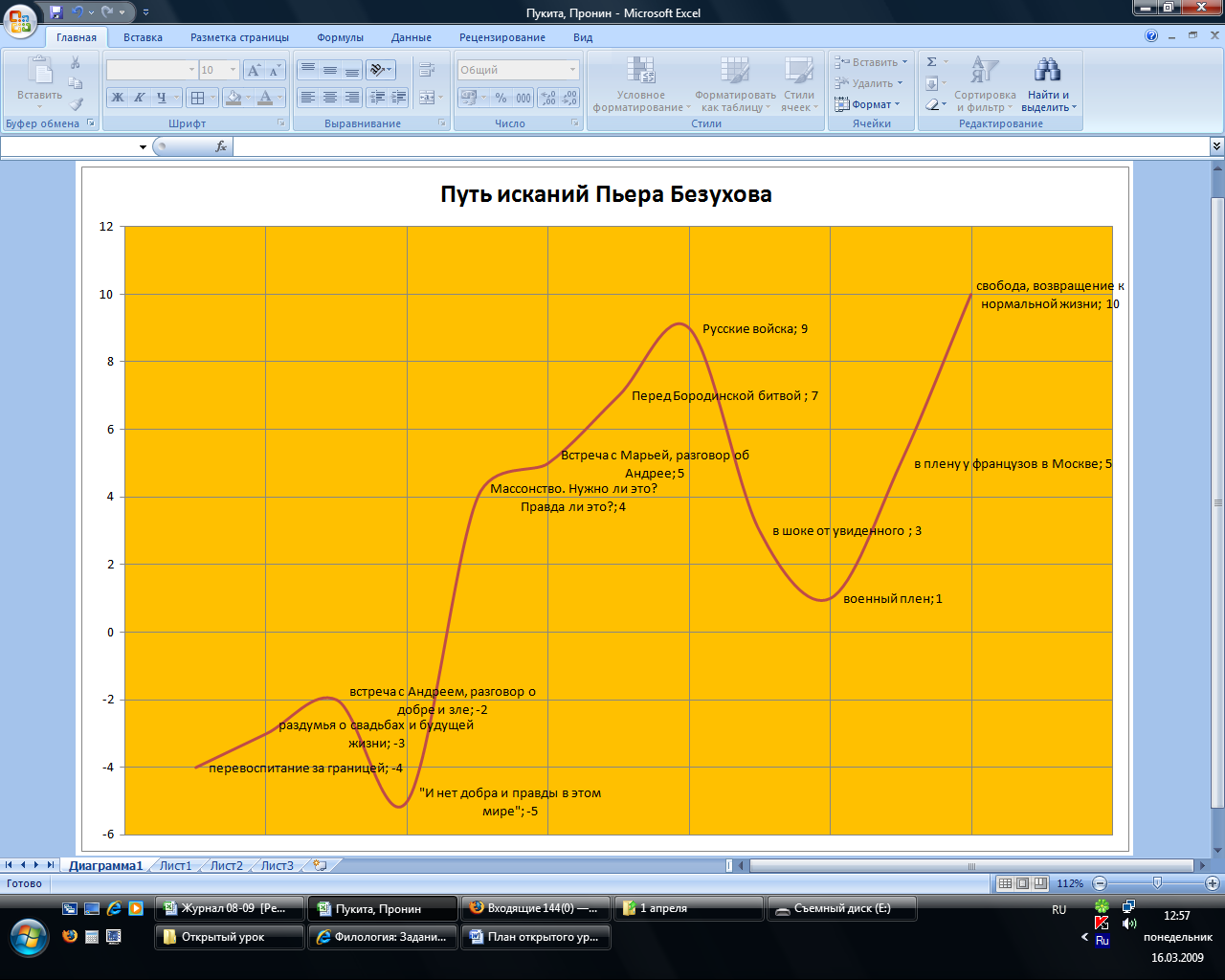 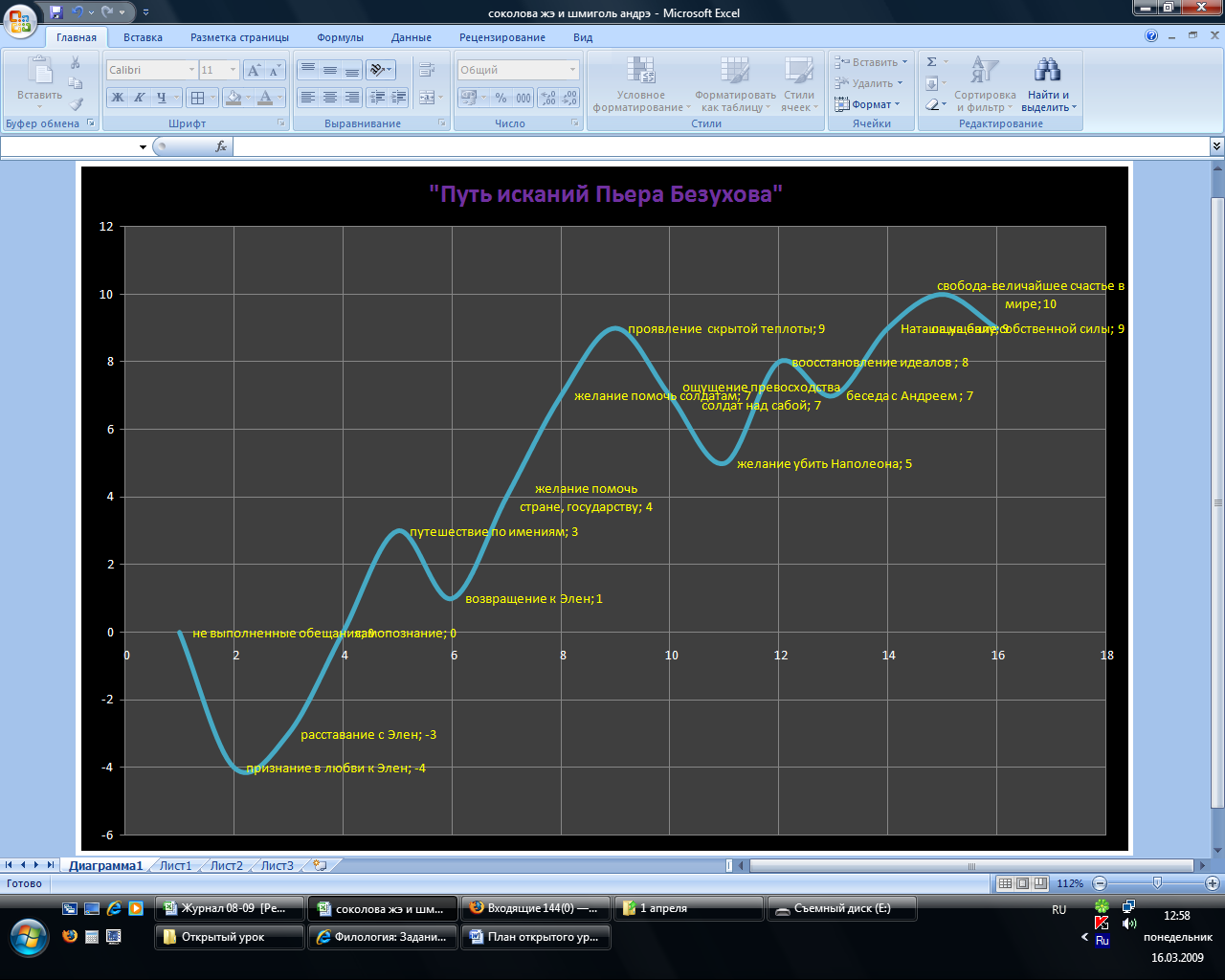 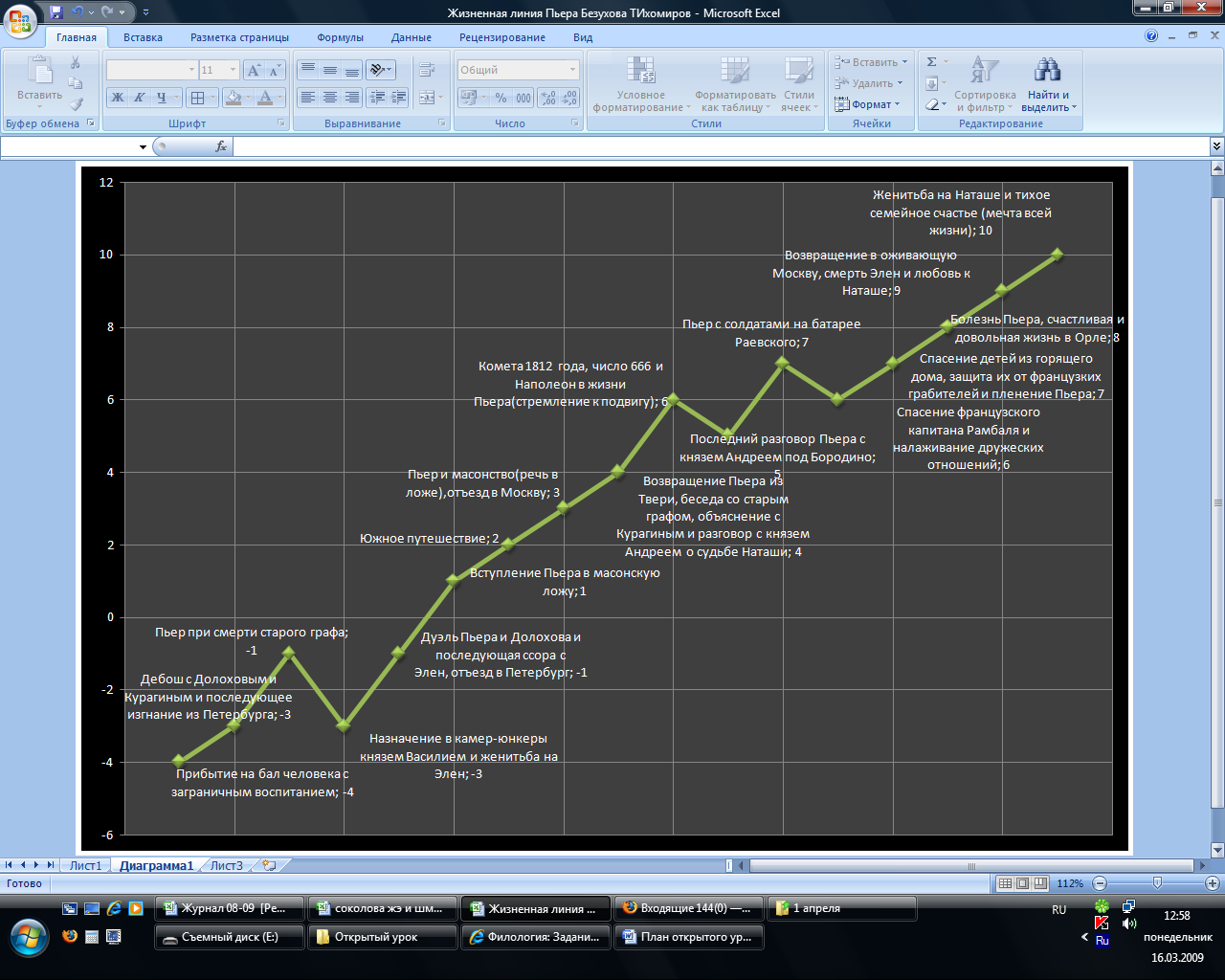 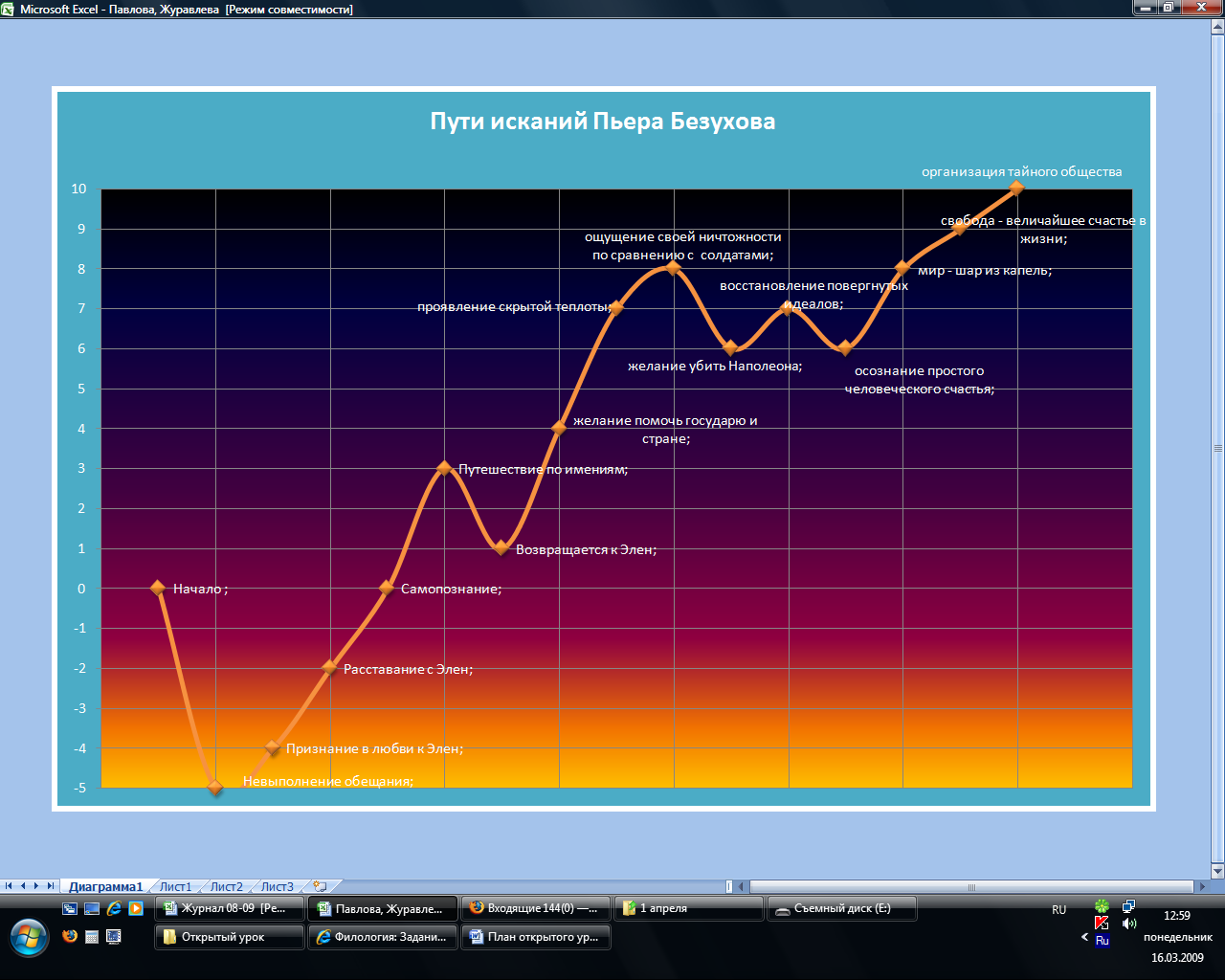                                                             Ход урока                                                            Ход урока1.Повторение пройденного материала.Беседа по вопросам.Что такое «диалектика души» по Толстому?( Ребята отмечают, что «диалектика» - это развитие, и говорят о том, что любимые герои Толстого проходят свой путь развития, душа их ищет, развивается, идет к совершенствованию через взлеты и падения, ошибки и победы).Что обозначает фраза Толстого: «Люди как реки: вода во всех одинаковая и везде одна и та же, но каждая река бывает то узкая, то быстрая, то широкая, то тихая, то чистая, то холодная, то мутная, то теплая. Каждый человек носит в себе зачатки всех свойств людских и иногда проявляет одни, иногда другие и бывает часто совсем непохож на себя, оставаясь все между тем одним и самим собою».(Учащиеся должны увидеть соответствие содержания этой фразы с понятием «диалектика души» и пояснить образные выражения). 2.Сообщение темы и цели урока.Мы должны, следуя за героем по страницам романа, понять,  какой путь исканий прошел Пьер Безухов, для того чтобы воспитать  чувство уважения к жизни другого человека, понять, что же такое настоящая жизнь (по Толстому), выработать свое отношение к позиции автора. А для удобства разговора вычертить этот путь при помощи возможностей Excel.3.Изложение программного материала.Любимые герои Толстого, подобно другим, совершают ошибки, но живут в постоянном борении с собой, пытаются найти свое место в жизни, стремятся к нравственному совершенству. Мы уже с вами анализировали путь исканий князя Андрея, а сегодня попробуем проанализировать духовные искания Пьера Безухова. 4.Работа с текстом романа.Но начнем мы, как всегда, с описания внешности героя. Найдите в тексте 1 тома портрет Пьера и объясните, чем герой отличается от других.(Учащиеся говорят о его внешней неповоротливости, громоздкости, неуклюжести и в то же время о его искренности, непосредственности, душевности, открытости, наивности. Этим герой разительно отличается от всего света (за исключением князя Андрея).5.Использование для работы домашнего задания (поиск в Интернете портретов Пьера Безухова)Кроме этого, вы дома  искали портреты героя. Сейчас ваша задача определить, какой из портретов больше подходит под описание Толстого и почему. (По мере выступления детей на экране появляется портрет, о котором идет речь).(См. Приложение 2).6.Основная часть (работа на компьютере по двое)В Exсel создать по домашним заготовкам (составление таблицы: соответствие этапам жизненного пути глав романа) путь исканий Пьера (схема) (См. Приложение 3.)7.Защита проектов (проект выводится на экран)Во время защиты учащиеся объясняют, почему они расположили точки именно так, что происходило с героем в это моменты. Остальные слушатели вносят свои коррективы, задают вопросы.8. Показ отрывка из к/ф «Война и мир» (Пьер в Москве)Какие качества Пьера наиболее ярко проявляются в этом отрывке?(Учащиеся отмечают его любовь к людям, желание им помочь, патриотизм, близость к простому народу, способность Пьера чужую боль почувствовать как свою). 9. Итог урока    Для вывода давайте соотнесем фразы, написанные на доске, с основными этапами жизни Пьера. 1.«…вы видите, какой я добрый и славный малый…» (начало пути) 2 .  «С этой жизнью я ничего не могу ни решить, ни обдумать» (женитьба Пьера, его жизнь в свете, разрыв с женой)  «…самого себя довести до высшей степени совершенства» (Пьер в масонском обществе)«Жизнь есть все. Жизнь есть бог» (Пьер  на Бородинском сражении, в Москве, в плену, в декабристском обществе).10. Вывод.Жизненный путь любимых героев Толстого – это путь духовных исканий, ведущих к простоте, добру и правде». Каждый из них «всеми силами души» ищет одного: «быть вполне хорошими». Это обычные люди, и им не удается избежать ошибок. Однако, по мнению Толстого, лучше двигаться вперед и ошибаться, чем остановиться в духовном развитии: «Чтобы жить честно, надо рваться, путаться, биться, ошибаться, начинать и бросать, и опять начинать, и опять бросать, и вечно бороться, и лишаться. А спокойствие – душевная пустота».11. Домашнее заданиеВ Школе информатизации задание (ответ на вопрос:  «Докажите, что Пьер Безухов – воплощение милосердия, добра и любви ко всем людям»)